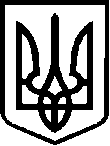 У К Р А Ї Н АВЕРБСЬКА  СІЛЬСЬКА  РАДАЧЕЧЕЛЬНИЦЬКОГО РАЙОНУ  ВІННИЦЬКОЇ ОБЛАСТІР І Ш Е Н Н Я  № 312 12.12.2018 року                                                                                         24 сесія 7 скликання с. ВербкаПро Вербський сільський бюджет на 2019  рік.             Керуючись Бюджетним кодексом України, Законом України "Про місцеве самоврядування",сільська рада ВИРІШИЛА:         1. Визначити на 2019 рік:-  доходи  Вербського сільського  бюджету у сумі 2776750 грн., в тому числі доходи загального фонду Вербського сільського  бюджету  2740950 грн., доходи спеціального фонду Вербського сільського  бюджету 35800 грн. згідно з додатком № 1 до цього рішення.-  видатки  Вербського сільського бюджету у сумі 2776750 грн., в тому числі видатки загального фонду Вербського сільського бюджету  2740950 грн., видатки спеціального фонду Вербського сільського бюджету 35800 грн. згідно з додатком № 3 до цього рішення.        визначити оборотний залишок бюджетних коштів Вербського сільського  бюджету  у сумі  1000 гривень.       2. Затвердити бюджетні призначення головним розпорядникам коштів  Вербського сільського бюджету на 2019 рік у розрізі відповідальних виконавців за бюджетними програмами, у тому числі по загальному фонду 2740950  грн. та спеціальному фонду 35800  грн. згідно з додатком № 3 до цього рішення.      3. Затвердити на 2019 рік у складі видатків сільського бюджету обсяги цільових міжбюджетних трансфертів згідно з додатком № 5 до цього рішення.     4. Надати право сільському голові укладати в установленому законом порядку угоди про цільові міжбюджетні трансферти між районним та сільським бюджетом, іншими бюджетами, зараховувати до сільського бюджету  цільові міжбюджетні трансферти з районного бюджету та інших бюджетів та  відповідно проводити видатки на фінансування  регіональних програм бюджету  розвитку, що фінансуються за рахунок коштів сільського бюджету.      5. Відповідно до  статей 23, 108 Бюджетного кодексу України надати право сільському голові  до розподілу та перерозподілу обсягів трансфертів у період між сесіями та вносити зміни до сільського бюджету.6. Затвердити розподіл витрат місцевого бюджету на реалізацію місцевих  (регіональних) програм у сумі 590702,00 гривень згідно з додатком 7 до цього рішення.       7.  Надати право сільському голові проводити перерозподіл видатків в межах загального обсягу бюджету, між бюджетними програмами та між загальним та спеціальним фондами у процесі виконання сільського бюджету протягом бюджетного року за погодженням з постійною комісією сільської ради з планування бюджету та фінансів  з затвердженням  їх на сесії сільської ради.      8. Здійснювати розподіл коштів бюджету розвитку на здійснення заходів на будівництво, реконструкцію і реставрацію об’єктів виробничої, комунікаційної та соціальної інфраструктури за об’єктами.      9. Установити, що у загальному фонді сільського бюджету на 2019 рік до доходів загального фонду сільського  бюджету належать доходи, визначені статтею 69 Бюджетного кодексу України, та трансферти, визначені статтею 101  Бюджетного кодексу України.     10. Установити, що джерелами формування спеціального фонду місцевого бюджету на 2019 рік:1) у частині доходів є надходження, визначені статтею 691 Бюджетного кодексу України2) у частині фінансування є надходження, визначені статтею 72 Бюджетного кодексу України;     11. Відповідно до статей 43, 73  Бюджетного кодексу України надати право виконавчому комітету  отримувати у порядку, визначеному Кабінетом Міністрів України, позики на покриття тимчасових касових розривів сільського бюджету, пов’язаних із забезпеченням захищених видатків загального фонду, в межах поточного бюджетного періоду за рахунок коштів єдиного казначейського рахунку на договірних умовах без нарахування відсотків за користування цими коштами з обов’язковим їх поверненням до кінця поточного бюджетного періоду.       12. Визначити на 2019 рік відповідно до статті 55 Бюджетного кодексу України захищеними видатками сільського бюджету видатки загального фонду на:- оплату праці працівників бюджетних установ ( код 2110)- нарахування на оплату праці ( код 2120)- забезпечення продуктами харчування ( код 2230)- оплата комунальних послуг та енергоносіїв ( код 2270)- трансферти населенню ( код 2700)- трансферти місцевим бюджетам ( код 2620)13. Відповідно до виконання норм  Бюджетного кодексу України  головним розпорядниками коштів  місцевого бюджету:1) затвердити паспорти бюджетних програм протягом 45 днів з дня набрання чинності цим рішенням;2) здійснювати управління бюджетними коштами у межах встановлених їм бюджетних повноважень та оцінки ефективності бюджетних програм, забезпечуючи ефективне, результативне і цільове використання бюджетних коштів, організацію та координацію роботи розпорядників бюджетних коштів нижчого рівня;4) забезпечити доступність інформації про бюджет відповідно до законодавства, а саме:здійснення публічного представлення та публікації інформації про бюджет за бюджетними програмами та показниками, бюджетні призначення щодо яких визначені цим рішенням, відповідно до вимог та за формою, встановленими Міністерством фінансів України, до 15 березня 2019 року;оприлюднити паспорти бюджетних програм у триденний строк з дня затвердження таких документів;5) взяття бюджетних зобов’язань, довгострокових зобов’язань за енергосервісом та здійснення витрат бюджету;6) забезпечити в першочерговому порядку потребу в коштах на оплату праці працівників бюджетних установ відповідно до встановлених законодавством України умов оплати праці та розміру мінімальної заробітної плати, забезпечення у повному обсязі проведення розрахунків за електричну та теплову енергію, водопостачання, та послуги зв’язку, які споживаються бюджетними установами, та укладання договорів за кожним видом енергоносіїв у межах встановлених  лімітів споживання.14. Установити, що у 2019 році орендна плата  бюджетних установ за оренду  майна що належить бюджетним установам, які утримуються за рахунок сільського бюджету, спрямовуються – 50% до загального фонду, 50 % до спеціального фонду.15. Дозволити здійснювати попередню оплату по фінансуванню робіт з реконструкції і капітального ремонту приміщень, передплату періодичних видань, відповідно до постанови КМУ № 117 від 23.04.2014 року в межах бюджетного періоду.16. Установити, що після прийняття рішення «Про сільський бюджет Вербської сільської ради на 2019 рік» внесення змін до бюджетних призначень головних розпорядників коштів та перерозподіл між ними здійснюється відповідно до статті 23 Бюджетного кодексу України та постанови Кабінету Міністрів України від 12.01.2011 року № 18 «Про затвердження Порядку передачі бюджетних призначень, перерозподілу видатків бюджету і надання кредитів з бюджету».17. З метою наповнення власних дохідних джерел сільського бюджету, забезпечення безперебійного функціонування бюджетних установ та на виконання місцевих програм сільського бюджету надати право виконавчому органу сільської ради на конкурсних засадах здійснювати розміщення тимчасово вільних бюджетних коштів на рахунках сільського бюджету, у банківських установах на умовах депозитного обслуговування бюджетних коштів відповідно до Порядку, визначеного Кабінетом Міністрів України.     18. Приймати в міжсесійний період розпорядження з наступним їх затвердженням на сесії.     19. Дане рішення набирає чинності з 01 січня 2019 року.     20. Додатки 1-7  до цього рішення є його невід'ємною частиною.     21. Дане рішення оприлюднити в десятиденний строк з дня його прийняття відповідно до частини четвертої статті 28 Бюджетного кодексу України.     22.  Контроль за виконання даного рішення покласти на постійну комісію з питань планування бюджету та фінансів, охорони здоров’я, культури та соціального захисту населення.Сільський голова                                                                                                     С.А.БлиндурРезультати поіменного голосування Вербської  сільської радиВІДКРИТЕ ГОЛОСУВАННЯ  Пленарне засідання  24 сесії 7 скликання від 12 грудня 20187 року                 Рішення № 312 «Про Вербський сільський бюджет   на 2019 рік.»РІШЕННЯ ПРИЙНЯТОЛічильна комісія№ п/пПрізвище, ім’я, по батьковізапротиутримавсявідсутній1Ільніцька Людмила Володимирівна+2Коваль Олександр Анатолійович+3Козинський Василь Андрійович+4Химишинець Юрій Васильович+5Зварищук Анатолій Миколайович+6Сурмак Анатолій Миколайович+7Грицишенна Ірина Олександрівна+8Шпортюк Юрій Михайлович+9Повзун Микола Павлович+ 10Кіяшко Василь Іванович+11Благодір Марія Іванівна+12Бунич Віктор Михайлович +13Кіяшко Валентина Степанівна+14Семенов Іван Олександрович+всього голосів113